                                                                                                                                                                                                        О Т К Р Ы Т О Е    А К Ц И О Н Е Р Н О Е     О Б Щ Е С Т В О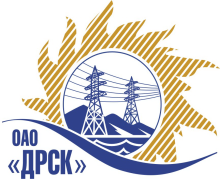 ПРОТОКОЛрассмотрения заявокПРЕДМЕТ ЗАКУПКИ:Открытый запрос предложений Разработка проектов нормативов образования отходов и лимитов для нужд филиала ОАО «ДРСК» "Амурские электрические сети" (закупка № 892 раздела 10).  Планируемая стоимость закупки в соответствии с ГКПЗ или решением ЦЗК: (1 620 000,00 руб.)ПРИСУТСТВОВАЛИ: постоянно действующая Закупочная комиссия 2-го уровня.ВОПРОСЫ, ВЫНОСИМЫЕ НА РАССМОТРЕНИЕ ЗАКУПОЧНОЙ КОМИССИИ: 1. О признании предложений соответствующими условиям закупки2. О предварительной ранжировке предложений3. О проведении переторжкиВОПРОС 1 «О признании предложений соответствующими условиям закупки»ОТМЕТИЛИ:1. Предложения ООО «Научно производственное объединение Коралл-К» (664005, Иркутская обл. г. Иркутск, ул. 2-я Железнодорожная, 8-а-11); ИП Варенко И.В.  (682030, Хабаровский край, Верхнебуреинский район, п. Чегдомын, ул. Лазо, 23); ООО «ЭкоПроект»  (675000, Амурская область г. Благовещенск, ул. Мухина, 120, оф. 307); ООО «Дальневосточный научный инновационный центр «Новые технологии»  (675000, Амурская область г. Благовещенск, ул. Политехническая, 159/1); ООО «СОВЭКС» (199406, Санкт-Петербург, ул. Наличная, 35, литер Б, пом. 11-Н); ООО «ЭКОСТАНДАРТ «Технические решения» (101990, Москва, ул. Покровка, 22/1 стр. 1); ФБУ «ЦЛАТИ по ДФО» - ЦЛАТИ по Амурской области  (675000, Амурская область г. Благовещенск, ул. Ленина 165Д); ИП Шевчук Алена Владимировна  (675000, Амурская область г. Свободный, ул. Чайковского, 11); ООО «КапиталЪ»  (675000, Амурская область г. Благовещенск, ул. Северная, 165/1) признаются удовлетворяющим по существу условиям закупки. Предлагается принять данные предложения к дальнейшему рассмотрению.ВОПРОС 2 «О предварительной ранжировке предложений»ОТМЕТИЛИ:В соответствии с требованиями и условиями, предусмотренными извещением о закупке и Закупочной документацией, предлагается предварительно ранжировать предложения следующим образом: ВОПРОС 3 «О проведении переторжки»ОТМЕТИЛИ:Учитывая результаты экспертизы предложений Участников закупки, Закупочная комиссия полагает целесообразным проведение переторжки. РЕШИЛИ:1. Признать предложения ООО «Научно производственное объединение Коралл-К» (664005, Иркутская обл. г. Иркутск, ул. 2-я Железнодорожная, 8-а-11); ИП Варенко И.В.  (682030, Хабаровский край, Верхнебуреинский район, п. Чегдомын, ул. Лазо, 23); ООО «ЭкоПроект»  (675000, Амурская область г. Благовещенск, ул. Мухина, 120, оф. 307); ООО «Дальневосточный научный инновационный центр «Новые технологии»  (675000, Амурская область г. Благовещенск, ул. Политехническая, 159/1); ООО «СОВЭКС» (199406, Санкт-Петербург, ул. Наличная, 35, литер Б, пом. 11-Н); ООО «ЭКОСТАНДАРТ «Технические решения» (101990, Москва, ул. Покровка, 22/1 стр. 1); ФБУ «ЦЛАТИ по ДФО» - ЦЛАТИ по Амурской области  (675000, Амурская область г. Благовещенск, ул. Ленина 165Д); ИП Шевчук Алена Владимировна  (675000, Амурская область г. Свободный, ул. Чайковского, 11); ООО «КапиталЪ»  (675000, Амурская область г. Благовещенск, ул. Северная, 165/1) соответствующими условиям закупки.2. Утвердить предварительную ранжировку предложений:1 место: ООО «ЭКОСТАНДАРТ «Технические решения» (101990, Москва, ул. Покровка, 22/1 стр. 1);2 место: ООО «КапиталЪ»  (675000, Амурская область г. Благовещенск, ул. Северная, 165/1);3 место: ИП Шевчук Алена Владимировна  (675000, Амурская область г. Свободный, ул. Чайковского, 11);4 место: ИП Варенко И.В.  (682030, Хабаровский край, Верхнебуреинский район, п. Чегдомын, ул. Лазо, 23);5 место: ООО «Научно производственное объединение Коралл-К» (664005, Иркутская обл. г. Иркутск, ул. 2-я Железнодорожная, 8-а-11);6 место: ООО «СОВЭКС» (199406, Санкт-Петербург, ул. Наличная, 35, литер Б, пом. 11-Н);7 место: ООО «Дальневосточный научный инновационный центр «Новые технологии»  (675000, Амурская область г. Благовещенск, ул. Политехническая, 159/1);8 место: ФБУ «ЦЛАТИ по ДФО» - ЦЛАТИ по Амурской области  (675000, Амурская область г. Благовещенск, ул. Ленина 165Д);9 место: ООО «ЭкоПроект»  (675000, Амурская область г. Благовещенск, ул. Мухина, 120, оф. 307)3. Провести переторжку.Пригласить к участию в переторжке участников  ООО «Научно производственное объединение Коралл-К»; ИП Варенко И.В.; ООО «ЭкоПроект»; ООО «Дальневосточный научный инновационный центр «Новые технологии»; ООО «СОВЭКС»; ООО «ЭКОСТАНДАРТ «Технические решения»; ФБУ «ЦЛАТИ по ДФО» - ЦЛАТИ по Амурской области; ИП Шевчук Алена Владимировна; ООО «КапиталЪ». Определить форму переторжки: заочная.Назначить переторжку на 06.05.2013 в 10:00 час. (благовещенского времени).Место проведения переторжки: ОАО «ДРСК», г. Благовещенск (okzt5@drsk.ru).Техническому секретарю Закупочной комиссии уведомить участников, приглашенных к участию в переторжке о принятом комиссией решении.ДАЛЬНЕВОСТОЧНАЯ РАСПРЕДЕЛИТЕЛЬНАЯ СЕТЕВАЯ КОМПАНИЯУл.Шевченко, 28,   г.Благовещенск,  675000,     РоссияТел: (4162) 397-359; Тел/факс (4162) 397-200, 397-436Телетайп    154147 «МАРС»;         E-mail: doc@drsk.ruОКПО 78900638,    ОГРН  1052800111308,   ИНН/КПП  2801108200/280150001№ 173/ПрУ-Р               город  Благовещенск26.04.2013г.Наименование участниковПланируемая стоимость закупки, руб. без  НДСЦена предложения, руб. без НДСМесто в предварительной ранжировкеООО «ЭКОСТАНДАРТ «Технические решения» (101990, Москва, ул. Покровка, 22/1 стр. 1)1 620 000,00834 745,761ООО «КапиталЪ»  (675000, Амурская область г. Благовещенск, ул. Северная, 165/1)1 620 000,00870 000,00  2ИП Шевчук Алена Владимировна  (675000, Амурская область г. Свободный, ул. Чайковского, 11)1 620 000,001 034 880,00  3ИП Варенко И.В.  (682030, Хабаровский край, Верхнебуреинский район, п. Чегдомын, ул. Лазо, 23)1 620 000,001 081 427,704ООО «Научно производственное объединение Коралл-К» (664005, Иркутская обл. г. Иркутск, ул. 2-я Железнодорожная, 8-а-11)1 620 000,001 100 000,005ООО «СОВЭКС» (199406, Санкт-Петербург, ул. Наличная, 35, литер Б, пом. 11-Н)1 620 000,001 100 000,006ООО «Дальневосточный научный инновационный центр «Новые технологии»  (675000, Амурская область г. Благовещенск, ул. Политехническая, 159/1)1 620 000,001 337 000,007ФБУ «ЦЛАТИ по ДФО» - ЦЛАТИ по Амурской области  (675000, Амурская область г. Благовещенск, ул. Ленина 165Д)1 620 000,001 546 210,25  8ООО «ЭкоПроект»  (675000, Амурская область г. Благовещенск, ул. Мухина, 120, оф. 307)1 620 000,001 606 500,009Ответственный секретарь Закупочной комиссии 2 уровня ОАО «ДРСК»____________________О.А. МоторинаТехнический секретарь Закупочной комиссии 2 уровня ОАО «ДРСК»____________________Е.Ю. Коврижкина